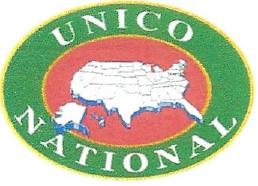 UNICO National NJ District IV Undergraduate Scholarship ApplicationScholarship AwardsApplicants will be judged on the basis of academic achievement, financial need, SAT or ACT scores. extracurricular activities, community service, and citizenship. Once received, the scholarship committee will review each applicant's submission and make a selection as to this years winner.The Scholarship Committee will review the timely submitted application and award scholarships impartially. Applications for the 2016-2017 school year must be received by May 1, 2020 . Each Chapter, in District IV, is allowed to submit one application. Announcements of the awards are made thereafter.Scholarship Criteria Applications are limited to high school seniors who:are United States Citizen of Italian Ancestry.Will be Graduating by July 1, 2020Applicant is pursuing higher education to an accredited college or university.4. Applicant must have exhibited good community service and citizenship traits and be of good moral character.Candidate must have a minimum GPA of 3.0.Family members of Unicans may apply.The Candidate must pursue his/her course of college study within the academic year of the scholarship GrantApplications must be received for 2019-2020 school year by May 1, 2020Requirements of all ApplicantsA completed application form.A one page double spaced narrative summarizing your financial needs, qualities, community service. future studies. and plans for your education and why you are requesting a scholarship from Unico.On a separate page list all extra curricula and community activities you have engaged in the past three years. Include the activity, dates of participation, hours per week engaged in the activity and whether you have received any awards. A complete resume of you extracurricular activities and work experience.3. A high school transcript from your guidance office with GPA SAT OR ACT scores, classes taken and rank in class.One reference from your school principal, counselor. teacher, coach or employer.Completion of the Financial Statement/ Student's Proposed Budget.Briefly explain your Italian Ancestry.Applications that are incomplete and/or lack the requested information may disqualify the student from consideration.We certify that all information submitted on this form is true and correct to the best of our knowledge.Signature of Applicant	 date	 Signature of Mother	date	 Signature of Father 	date	 This application should be fully completed and returned with the schools transcript and recommendations to:UNICO NJ District IV Scholarship c/o Steven Calantone 8 Joyce Lane Wayne NJ 07470   Deadline for receipt of ail applicant's submissions is May 1, 2020. Any questions contact your local UNICO chapter PresidentOr Call Steve Calantone 862-668-8682Scholarship Application Personal Data please print clearly: Name:Date of birth:Home address:Present phone number:Alternate phone number:Email address:High School presently attending:Expected date of graduation:College planning on attending:Intended course of study:Mothers name and occupation:Mothers annual salary:Fathers name and occupation:Fathers annual salary:Number and ages of siblings:Are any siblings currently enrolled in post- secondary schools for fall of 2019.Anticipated annual cost of your tuition:Anticipated annual cost of your room & board:Other financial aid you applied for:Other financial aid and grants awarded to you for next year:NJ DISTRICT IV SCHOLARSHIP GRANT FINANCIAL STATEMENTSTUDENT'S PROPOSED BUDGET (List on an annual basis.)Resources:	Costs:Savings	Tuition & FeesSummer Earnings	$ 	Books & EquipmentOther. Earnings	Room & BoardParental Assistance	$ 	ClothingOther (specify)	Personal RecreationOther (specify)Circumstances defining financial need: I hereby confirm that I am a citizen of the United States and certify that the information submitted on this application is accurate.Date	Signature of ApplicantDate	Signature of UNICO RepresentativeChapter	StateRevised 2019-2020Unico Scholarship — N.J. District IVScoring Guide:Need 1-10Grades: 1-5 (Grades and SAT)Community Service: 1-5 (Volunteered Activities)Sports and Clubs: 1-5Employment: 1-5This is just a guide to use when comparing one applicant to anotherWe will discuss the best candidates to come up with our winner collectively.Total ResourcesTotal CostsTotal ResourcesTotal Costs